      5 YAŞ ŞUBAT AYI AYLIK EĞİTİM PLANI ZAMAN KAVRAMISAAT ÖĞRENİYORUZ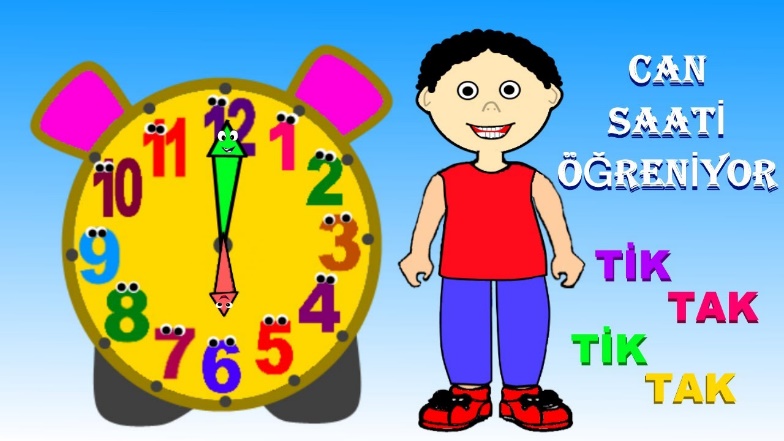 .Ben saatin akrebiyim ben yönümü kaybettim oyunu .tik tak tik tak saate bak müzikÖĞRENCİ SUNUMLARI   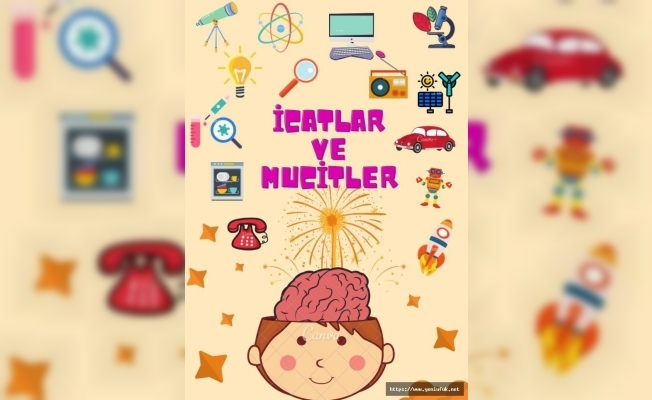   MESLEKLERİ TANIYORUZFEN VE DOĞA  ETKİNLİĞİ Büyüyen yumurta deneyi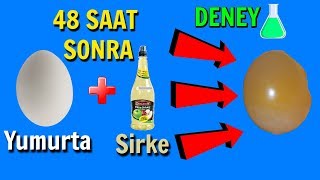  MATEMATİKGruplar eşliğinde ‘’yaz topla’’ toplama işlemi oyunuRakamlarla nesneleri gruplamaRakamlarla labirentSudokuDRAMAMEKSİKA ÜLKESİNİ TANIYALIM DRAMA ÇALIŞMASI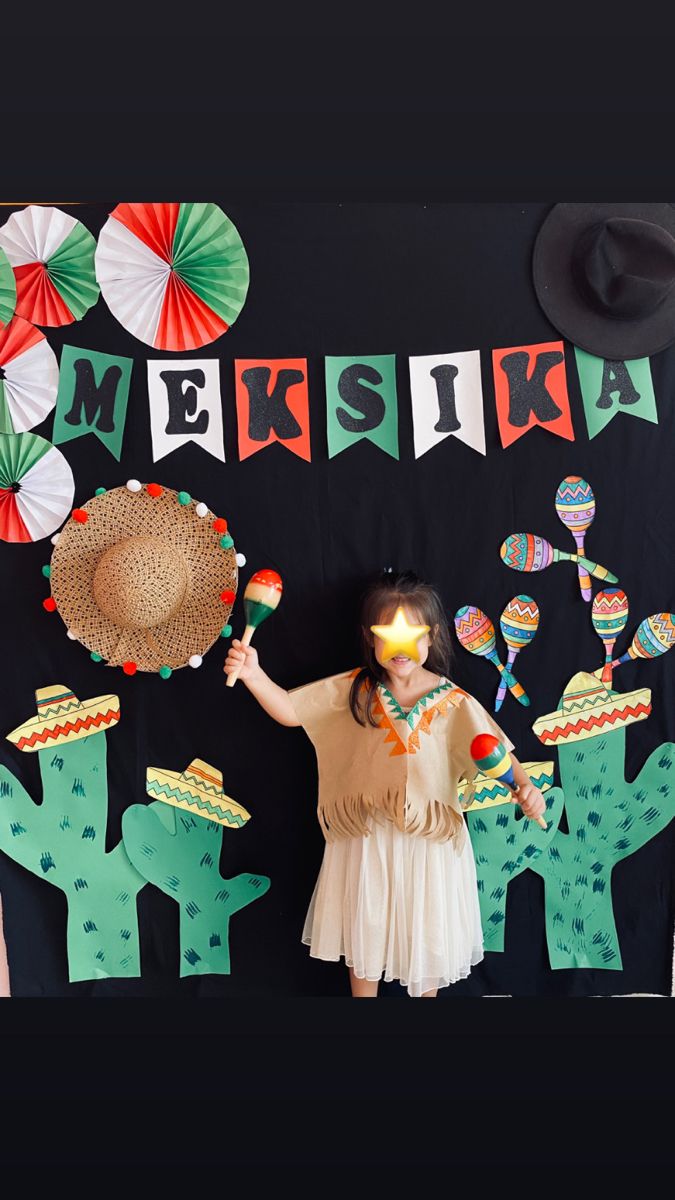 JAPONYAYI TANIYALIM DRAMA ÇALIŞMASI          EĞİTİCİ OYUNLAR                               SATRANÇZEKA OYUNLARI (KODLAMA) RİTİM ÇALIŞMALARI                                                                               BELİRLİ GÜN VE HAFTALAR: SİVİL SAVUNMA (28 ŞUBAT)AİLE KATILIMI:ANNE ÇOCUK ETKİNLİĞİ         annelerimizin katılımı eşliğinde günlük program uygulanarak eğlenceli vakit geçirilir.         KAVRAMLARBAŞLANGIÇ-BİTİŞDÜZ-EĞRİ ESKİ-YENİ  GENİŞ-DAR GÜN-HAFTASIRALAMA-İLİŞKİ KURMA,PARÇA-BÜTÜN,TÜYLÜ-TÜYSÜZBAŞ-ORTA-SON     GÖRGÜ KURALLARIRica ediyorum          ÖĞRETMENLERŞEYMA DİKİCİ-NAGİHAN ÇINAR